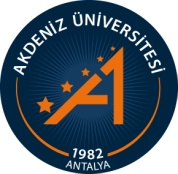 FEN FAKÜLTESİDİPLOMA KAYBI NEDENİYLE DİPLOMANIN İKİNCİ NÜSHASI TALEP FORMUStandart Dosya Planı Kodu302.15FEN FAKÜLTESİ DEKANLIĞINA                                                                                                                                                 …/…/20..      Fakülteniz ………………………………………………….. Bölümünden …………… mezun oldum. Mezuniyetim sırasında almış olduğum diplomamın aslını kaybettim. Kaybına ilişkin gazete ilanı ve banka dekontu ekte sunulmuş olup, diplomamım ikinci nüshasının düzenlenerek, tarafıma verilmesini arz ederim.                                                                                                          Öğrencinin Adı-SoyadıTel      :…………………Adres  :…………………..…………      ……………………………………....                                                                                                                                                                                ……………………………………….      EKLER:Ulusal Gazete İlanı Banka DekontuFEN FAKÜLTESİ DEKANLIĞINA                                                                                                                                                 …/…/20..      Fakülteniz ………………………………………………….. Bölümünden …………… mezun oldum. Mezuniyetim sırasında almış olduğum diplomamın aslını kaybettim. Kaybına ilişkin gazete ilanı ve banka dekontu ekte sunulmuş olup, diplomamım ikinci nüshasının düzenlenerek, tarafıma verilmesini arz ederim.                                                                                                          Öğrencinin Adı-SoyadıTel      :…………………Adres  :…………………..…………      ……………………………………....                                                                                                                                                                                ……………………………………….      EKLER:Ulusal Gazete İlanı Banka DekontuFEN FAKÜLTESİ DEKANLIĞINA                                                                                                                                                 …/…/20..      Fakülteniz ………………………………………………….. Bölümünden …………… mezun oldum. Mezuniyetim sırasında almış olduğum diplomamın aslını kaybettim. Kaybına ilişkin gazete ilanı ve banka dekontu ekte sunulmuş olup, diplomamım ikinci nüshasının düzenlenerek, tarafıma verilmesini arz ederim.                                                                                                          Öğrencinin Adı-SoyadıTel      :…………………Adres  :…………………..…………      ……………………………………....                                                                                                                                                                                ……………………………………….      EKLER:Ulusal Gazete İlanı Banka DekontuDayanak: Akdeniz Üniversitesi Mezuniyet Ve Mezuniyet Belgeleri Yönergesinin 13. Maddesi.(2) Diplomasını kaybedenler, ulusal gazetelerin birine kayıp ilanı verdikten sonra, yayımlanan gazetenin bir suretini ve Üniversite Yönetim Kurulu’nun belirleyeceği ücreti ilgili Banka hesabına yatırdığını gösteren dekontu dilekçesine ekleyerek Birimine başvurması halinde diplomanın ikinci nüshası hazırlanır. İkinci nüsha; Diplomanın aslında bulunan bilgiler ile basılarak, üzerine kırmızı renkte “İKİNCİ NÜSHA” ibaresi yazılı kaşe basılır.(5) İkinci kez verilen diploma belgesini kaybedenlere yenileri verilmez, yalnız belgenin kaybolduğunu, daha önce aslının ve ikinci kez verildiğini de belirtir bir yazı verilir.(6) Tahribata uğraması nedeniyle, kimlik ve mezuniyet bilgilerinin korunmuş olması kaydıyla, Diplomalar için ilan şartı aranmaksızın ikinci nüshaları verilir.Dayanak: Akdeniz Üniversitesi Mezuniyet Ve Mezuniyet Belgeleri Yönergesinin 13. Maddesi.(2) Diplomasını kaybedenler, ulusal gazetelerin birine kayıp ilanı verdikten sonra, yayımlanan gazetenin bir suretini ve Üniversite Yönetim Kurulu’nun belirleyeceği ücreti ilgili Banka hesabına yatırdığını gösteren dekontu dilekçesine ekleyerek Birimine başvurması halinde diplomanın ikinci nüshası hazırlanır. İkinci nüsha; Diplomanın aslında bulunan bilgiler ile basılarak, üzerine kırmızı renkte “İKİNCİ NÜSHA” ibaresi yazılı kaşe basılır.(5) İkinci kez verilen diploma belgesini kaybedenlere yenileri verilmez, yalnız belgenin kaybolduğunu, daha önce aslının ve ikinci kez verildiğini de belirtir bir yazı verilir.(6) Tahribata uğraması nedeniyle, kimlik ve mezuniyet bilgilerinin korunmuş olması kaydıyla, Diplomalar için ilan şartı aranmaksızın ikinci nüshaları verilir.Dayanak: Akdeniz Üniversitesi Mezuniyet Ve Mezuniyet Belgeleri Yönergesinin 13. Maddesi.(2) Diplomasını kaybedenler, ulusal gazetelerin birine kayıp ilanı verdikten sonra, yayımlanan gazetenin bir suretini ve Üniversite Yönetim Kurulu’nun belirleyeceği ücreti ilgili Banka hesabına yatırdığını gösteren dekontu dilekçesine ekleyerek Birimine başvurması halinde diplomanın ikinci nüshası hazırlanır. İkinci nüsha; Diplomanın aslında bulunan bilgiler ile basılarak, üzerine kırmızı renkte “İKİNCİ NÜSHA” ibaresi yazılı kaşe basılır.(5) İkinci kez verilen diploma belgesini kaybedenlere yenileri verilmez, yalnız belgenin kaybolduğunu, daha önce aslının ve ikinci kez verildiğini de belirtir bir yazı verilir.(6) Tahribata uğraması nedeniyle, kimlik ve mezuniyet bilgilerinin korunmuş olması kaydıyla, Diplomalar için ilan şartı aranmaksızın ikinci nüshaları verilir.